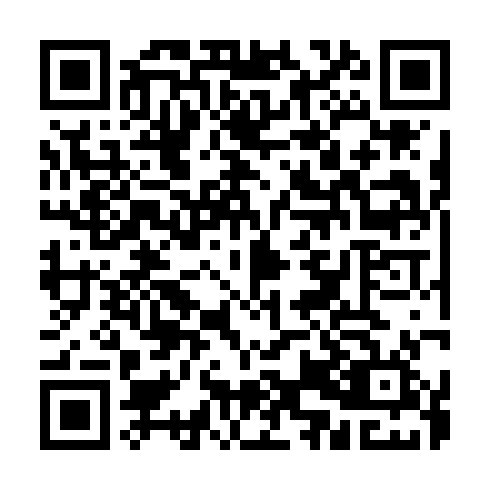 Ramadan times for Jastrzebska Dabrowa, PolandMon 11 Mar 2024 - Wed 10 Apr 2024High Latitude Method: Angle Based RulePrayer Calculation Method: Muslim World LeagueAsar Calculation Method: HanafiPrayer times provided by https://www.salahtimes.comDateDayFajrSuhurSunriseDhuhrAsrIftarMaghribIsha11Mon4:064:065:5711:453:385:335:337:1812Tue4:034:035:5511:453:395:355:357:2013Wed4:014:015:5311:443:415:375:377:2214Thu3:583:585:5111:443:425:385:387:2415Fri3:563:565:4811:443:435:405:407:2616Sat3:533:535:4611:433:455:425:427:2817Sun3:513:515:4411:433:465:445:447:3018Mon3:483:485:4111:433:485:455:457:3219Tue3:463:465:3911:433:495:475:477:3420Wed3:433:435:3711:423:505:495:497:3621Thu3:413:415:3511:423:525:505:507:3822Fri3:383:385:3211:423:535:525:527:3923Sat3:353:355:3011:413:545:545:547:4124Sun3:333:335:2811:413:565:555:557:4425Mon3:303:305:2511:413:575:575:577:4626Tue3:273:275:2311:403:585:595:597:4827Wed3:253:255:2111:403:596:006:007:5028Thu3:223:225:1911:404:016:026:027:5229Fri3:193:195:1611:404:026:046:047:5430Sat3:163:165:1411:394:036:056:057:5631Sun4:144:146:1212:395:047:077:078:581Mon4:114:116:0912:395:067:097:099:002Tue4:084:086:0712:385:077:117:119:023Wed4:054:056:0512:385:087:127:129:054Thu4:024:026:0312:385:097:147:149:075Fri3:593:596:0012:385:117:167:169:096Sat3:563:565:5812:375:127:177:179:117Sun3:543:545:5612:375:137:197:199:148Mon3:513:515:5412:375:147:217:219:169Tue3:483:485:5212:365:157:227:229:1810Wed3:453:455:4912:365:167:247:249:21